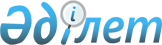 Об определении помещений для проведения встреч кандидатов с избирателями в период проведения выборовПостановление акимата города Туркестан Туркестанской области от 31 января 2023 года № 24
      В соответствии со статьей 37 Закона Республики Казахстан от 23 января 2001 года № 148 "О местном государственном управлении и самоуправлении в Республике Казахстан" и пунктами 4 и 6 статьи 28 Закона Республики Казахстан от 28 сентября 1995 года "О выборах в Республике Казахстан" акимат города Туркестан постановляет: 
      1. Определить на договорной основе помещения для встреч кандидатов с избирателями согласно приложению к настоящему постановлению.
      2. Контроль за исполнением настоящего постановления возложить на временно исполняющего обязанности руководителя аппарата акима города Тулегенова С.
      3. Настоящее постановление вводится в действие со дня его первого официального опубликования. Перечень помещений для встреч кандидатов с избирателями, устанавливаемых на договорной основе
      1. Туркестан, ул. С. Кожанова б/н, актовый зал ОСШ № 2 имени "Хамза";
      2. Туркестан, ул. Шойынбет би б/н, актовый зал ОСШ № 23;
      3. Туркестан, актовый зал ОСШ № 13, № 24 по улице Коктонди Аулие;
      4. Туркестан, улица Сыганак № 2а, актовый зал ОСШ № 27;
      5. Туркестан, ул. Н. Ондасынова б/ н, актовый зал школы-гимназии № 17 имени Ататюрка;
      6. Туркестан, улица Ататюрка № 114, актовый зал ОСШ № 5 имени Г.Муратбаева;
      7. Туркестан, улица Толе би № 119а, актовый зал ОСШ № 16 имени Т.Бигельдинова;
      8. Туркестан, улица Сандыбай № 54, актовый зал ОСШ № 18 имени Ж.Едильбаева.
					© 2012. РГП на ПХВ «Институт законодательства и правовой информации Республики Казахстан» Министерства юстиции Республики Казахстан
				
      Аким города

Н.Турашбеков
Приложение
№ 24 к постановлению
от "31" января 2023 года
акимата города Туркестан
"Об определении помещений для
проведения встреч кандидатов
с избирателями в период
проведения выборов"